Bodemonderzoek Engelandse bosBodemkunde, 15 oktober ’13InleidingVorige week heb je een bodemonderzoek uitgevoerd bij het Engelandse bos.Over een lengte van 150 meter zijn om de 10 meter grondboringen uitgevoerd.Het gebied was op de overgang van bos naar weiland.Vandaag gaan we al deze gegevens bundelen en een bodemdoorsnede maken van het gebied waar we onze metingen hebben gedaan.We hopen zo een beeld te krijgen van de verschillende grondsoorten en grondwaterstanden in het gebied.OpdrachtIn de klas ligt een groot stuk papier.Hierop is getekend de dwarsdoorsnede van het bemonsterde gebied.Teken nu met je groepje de gevonden bodemgegevens in op de juiste plek.De schaal voor de diepte is 1:10, dus elke  meter die je hebt geboord is 10 cm op de tekening.Teken  alle zaken die je hebt aangetroffen, zoalsDe bouwvoor (organische stof, zwarte grond)De kleuren: Roestvlekken, blauwe vlekken, De grondsoorten: klei, veen, leemDe grondwaterstandBeoordelingProbeer een logische verklaring te vinden voor alles wat je aantreft.Wat vertelt de gemaakte dwarsdoorsnede je over het gebied wat je nog niet wist?BijlageBodemdata van het gebied, zie ook www.bodemdata.nl 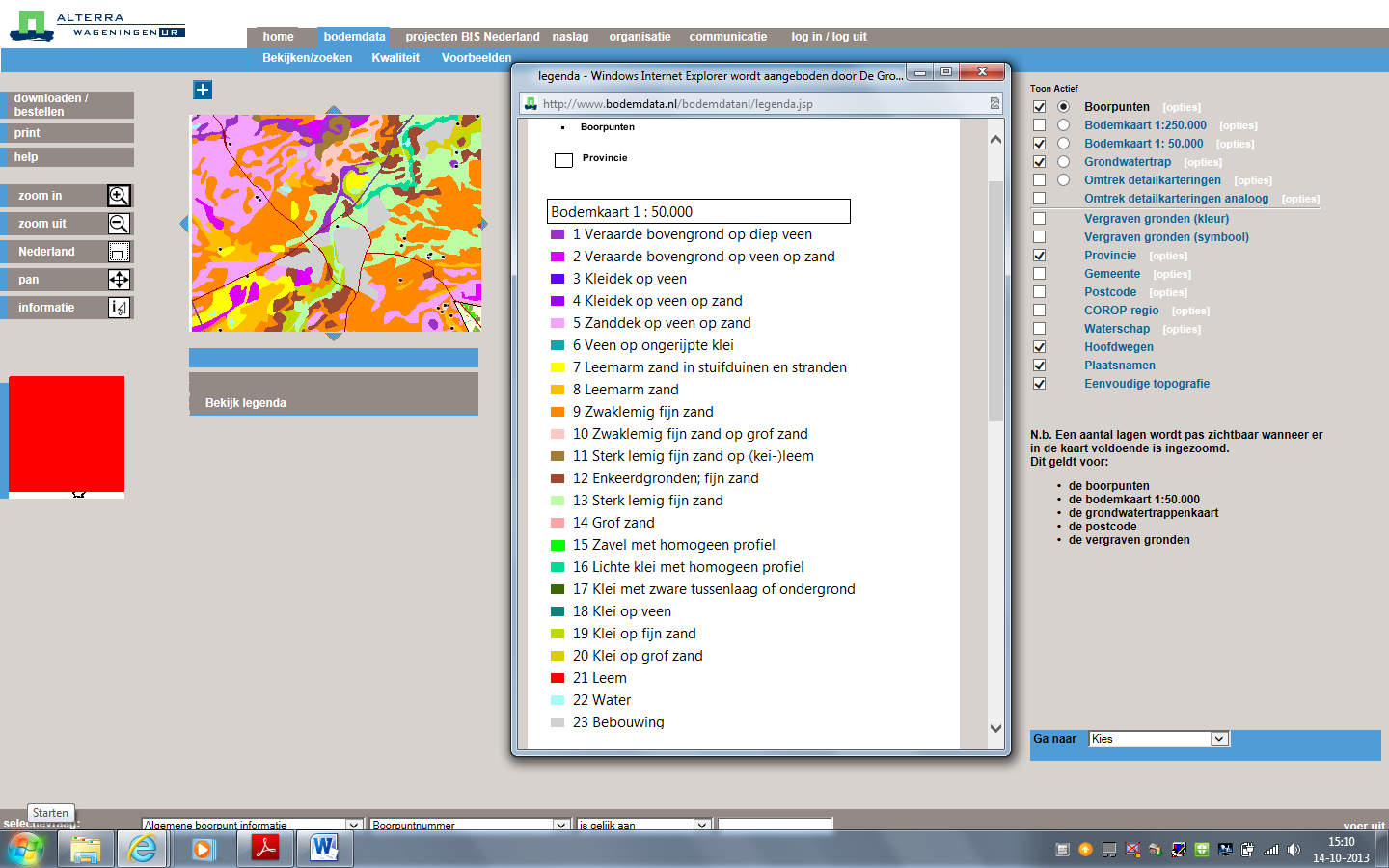 